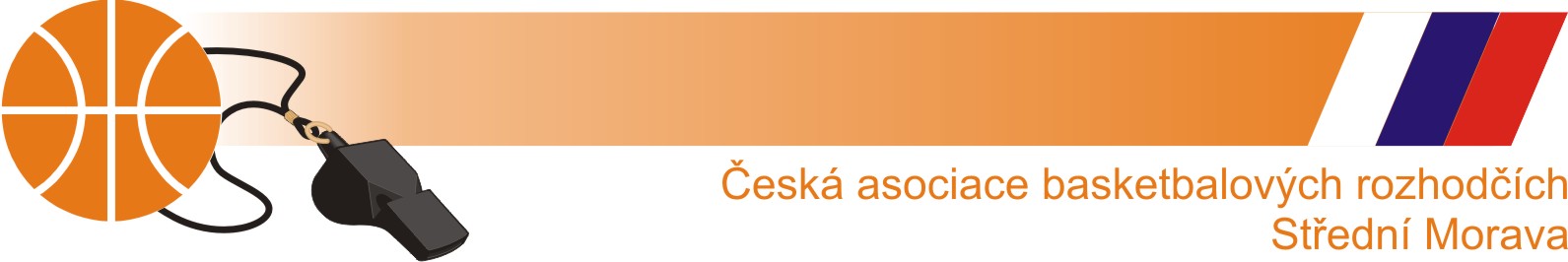 Přihláška k řízení soutěží 2018-2019Příjmení jméno, titul:	 Datum narození:  	                     Dosažená kvalifikace (třída):  kontaktní telefon:  Ulice a číslo:  	Místo:    	PSČ:  E-mail: Velikost trika:     S*      M*       L*       XL*       XXL*	Současně aktivně zastávám funkci trenéra popř. aktivně hraji za družstvo:Trenér družstva:	Hráč družstva:   (klub, soutěž)	(klub, soutěž)  Přihlašuji se k řízení soutěží oblasti ČABR – STM v sezóně 2018– 2019:    ANO*	      NE*Současně se budu přihlašovat k řízení soutěží v oblasti:ČABR*            ČABR – SM*                ČABR - JM*         ČABR - VČ*      Jiná oblast (doplň):            Požaduji volné termíny:  Datum:	Podpis rozhodčího: -------------------------------------Odděl prosím zde a ponechej si níže uvedené informace-------------------------------Vyplněnou a podepsanou přihlášku naskenujte (i s případným negativním vyjádřením) zašlete do 20. 8. 2018 na e-mailovou adresu: lukaskapana@seznam.czPoplatek za přihlášení a členství v ČABR StM v sezóně 2018- 2019 činí celkem 500,- Kč + 350,-Kč za nové jednotné dresy. Pokud chce rozhodčí řídit soutěže ve více oblastech, musí v každém zvlášť uhradit stanovený poplatek!!!Poplatek 500,- Kč zašlete do 31. 8. 2018 na účet 203285835/0600, variabilní symbol 0306, konstantní symbol 0558, specifický symbol rodné číslo, do zprávy pro příjemce napište „poplatek ČABR-StM a jméno a příjmení“. VEŠKERÉ informace, komunikace, zejména hlášenky, náhradní delegace, rozpisy soutěží a změny, budou zasílány pouze emailem!!!	Lukáš Kapaňa 	Předseda ČABR StM*Nehodící škrtněte